ПАВЛОГРАДСЬКА МІСЬКА РАДАВИКОНАВЧИЙ КОМІТЕТР І Ш Е Н Н Я28.07.2021р.	                   м. Павлоград				        № 637Про надання АФ «ПАВЛОГРАД-АВТО» ПрАТ «ДНІПРОПЕТРОВСЬК-АВТО»дозволу на розміщення зовнішньої реклами у містіЗгідно з пп. 13 п.а. ст. 30, ч. 1 ст. 52 Закону України «Про місцеве самоврядування в Україні», ст. 16 Закону України «Про рекламу», постановою Кабінету Міністрів України від 29.12.2003 року № 2067 «Про затвердження Типових правил розміщення зовнішньої реклами», «Правилами розміщення зовнішньої реклами у м. Павлограді», затвердженими рішенням виконавчого комітету Павлоградської міської ради від 27.01.2021 р. № 87, розглянувши заяву АФ           «ПАВЛОГРАД-АВТО»          ПрАТ       «ДНІПРОПЕТРОВСЬК-АВТО» (ЄДРПОУ 33971965) про надання дозволу на розміщення зовнішньої реклами на території м. Павлограда, виконавчий комітет Павлоградської міської радиВИРІШИВ:1. Надати АФ «ПАВЛОГРАД-АВТО» ПрАТ «ДНІПРОПЕТРОВСЬК-АВТО»  дозвіл на розміщення  рекламного засобу на  вул. Дніпровська, 334 а, згідно з узгодженою схемою.2. Розповсюджувачу зовнішньої реклами укласти договір про тимчасове користування місцями розташування рекламних засобів з управлінням комунального господарства та будівництва Павлоградської міської ради.3. Зобов’язати АФ «ПАВЛОГРАД-АВТО»  ПрАТ «ДНІПРОПЕТРОВСЬК-АВТО»    у випадку пошкодження зовнішнього вигляду рекламоносія негайно відновити його зовнішній вигляд.4. Координацію роботи щодо виконання даного рішення покласти на   начальника управління комунального господарства та будівництва Завгороднього А.Ю., контроль - на першого заступника міського голови Радіонова О.М.В.о.міського голови                                                                  С.А.Остренко         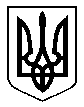 